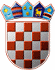          REPUBLIKA HRVATSKA
KRAPINSKO-ZAGORSKA ŽUPANIJA       MANDATNO POVJERENSTVOKLASA: 024-07/22-01/16URBROJ: 2140-01-22-3Krapina, 27. lipnja 2022.   Na temelju članka 38. Poslovnika Županijske skupštine Krapinsko-zagorske županije („Službeni glasnik Krapinsko-zagorske županije“, broj 4/02., 5/06., 14/09., 21/09., 11/13., 10/14., 10/21. i 15/21.- pročišćeni tekst), Mandatno povjerenstvo na 4. sjednici održanoj dana 27. lipnja 2022. godine utvrdilo je i podnosi Županijskoj skupštiniIZVJEŠTAJMandatnog povjerenstva o mirovanju mandata člana Županijske skupštine i početku mandata zamjenika člana Županijske skupštineI.  Član Županijske skupštine JOSIP KOVAČIĆ, izabran temeljem Konačnih rezultata izbora članova Županijske skupštine  Krapinsko – zagorske županije provedenih 16. svibnja 2021. godine KLASA: 013-01/21-01/01, URBROJ: 2140/01-05-21-74 od 19. svibnja 2021. godine, podnio je predsjedniku Županijske skupštine dana 15. lipnja 2022. godine zahtjev za mirovanje mandata člana Županijske skupštine Krapinsko – zagorske županije, iz osobnih razloga.II. Sukladno odredbi članka 79. stavka 8.  Zakona o lokalnim izborima („Narodne novine“, broj 144/12., 121/16., 98/19., 42/20., 144/20. i 37/20.) članu Županijske skupštine JOSIPU KOVAČIĆU mirovanje mandata počinje teći od dana dostave pisanog zahtjeva,  dakle od 16. lipnja  2022. godine.III. Josipa Kovačića će, sukladno Obavijesti Hrvatske stranke umirovljenika Županijske organizacije Krapinsko-zagorske županije od 20. lipnja 2022. godine zamjenjivati STJEPAN MUHEK iz Marije Bistrice, Podgorje Bistričko 58 G, neizabrani kandidat pod red. br. 25. Kandidacijske liste Socijaldemokratske partije Hrvatske, Hrvatske seljačke stranke i Hrvatske stranke umirovljenika.IV. Ovaj Izvještaj podnosi se Županijskoj skupštini na znanje.                                                                                                        PREDSJEDNICA                                                                                          MANDATNOG POVJERENSTVA                                                                                                           Nataša Nesek